Kulturní akce v Mašince 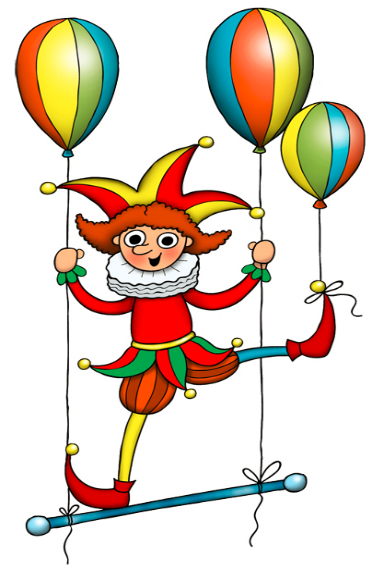 školní rok 2021/202216.9. 2021  Gábina a Katka – „O zachráněné panně aneb řemesla na hradě“Zvídavý kominík hledá klíče k začarovaným zámkům, aby zachránil krásnou pannu z věže hradu. Jak to všechno dopadne, se dozvíte v našem muzikále pro děti….
Pohádka je plná písniček a her s řemeslníky. Kovář s dětmi procvičí logopedii a motoriku, kuchařka rytmus a sluchovou paměť a švec vyzkouší, zda už děti umí zavazovat tkaničky.21.10. 2021  Divadlo v kufru – „O Budulínkovi“ Klasická pohádka o lišce, hrášku a taky klukovi co si chtěl trochu hrát. O hudbu se postará dědečkova harmonika, babiččin bubínek a rumba šišky v rukách všech diváků.18.11. 2021  Divadélko Koloběžka – „Trampoty čerta Huberta“Veselá pohádka o čertu Hubertovi, kterého vyslalo peklo do Krkonoš pro Loupežníka Bukvici. Jenže Loupežníkovi spadla do ucha šiška - zdalipak čerta vůbec uslyší? Pojďte s námi do pohádky a přesvědčte se, že i s čerty může být legrace!9.12. 2021  Divadélko Kůzle – Cesta do BetlémaVydejte se s námi na cestu za Ježíškem do dalekého Betléma ve společnosti přátel Vločkolíny a Sněhulína - dvou sněhových vloček právě na zem spadlých. Přidá se k nám ovečka, kravička i oslík.12.1. 2022  Divadlo A Šmytec – „Birblián“Loutková pohádka s písničkami na motivy stejnojmenné knížky E. Petišky. Kouzelné příběhy chlapce předškolního věku, který umí zlobit jako všechny děti a který se cestou do pohádkového městečka Maňáskova napraví.   14.2. 2022  Divadlo Harmonika – „O hodném Jankovi a líném Vaškovi“Veselá pohádka pro děti s kreslením a zpíváním.	29.3. 2022  Sokolnická společnost Teir – „Dravci a sovy v letu“Dětem bude přijatelným a zajímavým způsobem představeno několik exotických druhů dravců a sov. Při výkladu se dozvědí, jak se každý jmenuje, čím se živí. Ptáci budou představeny i v letu. Děti si mohou dravce prohlédnout z blízka, většina z nich létá nad děti nebo přímo mezi nimi. Každý zájemce si může některého dravce či sovu pohladit.12.4. 2022  Divadlo Ve Tři – „Doktor prevence“Pořad, ve kterém se i ty nejmenší děti zábavnou a nenásilnou interaktivní formou dozvídají, jak předcházet úrazům, nástrahám každodenního života, učí se základům silničního provozu, slušnému chování, udržování pořádku ve svém okolí a úctě ke zvířatům.5.5. 2022  Divadélko Kůzle – „Pohádka s refrénem“Léto si nedokážeme představit bez pořádného výletu. Máme nové autíčko, které nás zaveze za pořádným dobrodružstvím a, i když všechno nejde podle plánu, užijeme si krás naší české krajiny. Dokonce se i něco naučíme. Zkrátka, kdo není pecivál, pojede s námi.